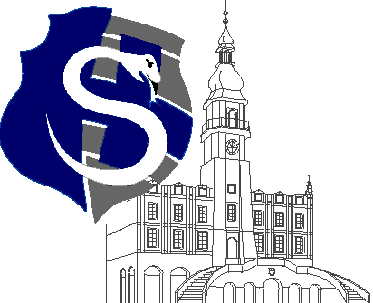 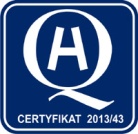 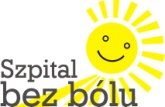 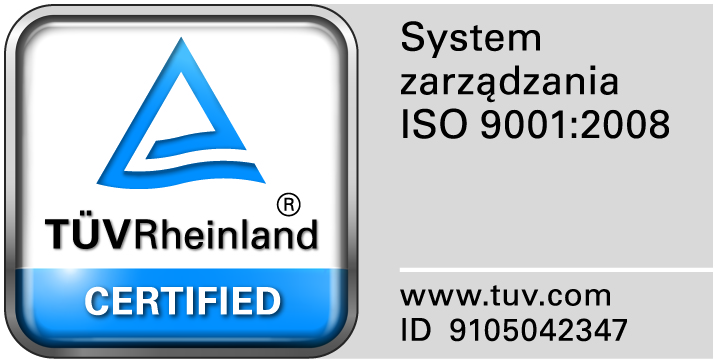 					                                                                                                                  									Zamość 2017-12-21	                                                                 Do  Wszystkich WykonawcówDot: Przetargu nieograniczonego nr 12/PN/17 na dostawę  różnych produktów farmaceutycznychWYJAŚNIENIA ZWIĄZANE Z TREŚCIĄ SIWZDziałając zgodnie z art. 38 ust. 2 ustawy Prawo zamówień publicznych (tj. Dz. U. z 2017 r. poz.1579), w związku z pytaniami  dotyczącymi treści Specyfikacji Istotnych Warunków Zamówienia – Zamawiający przesyła treść pytań nadesłanych do w/w postępowania wraz z odpowiedziami.Pytanie nr 1 Zamawiający zastrzega sobie możliwość zmian ilościowych przedmiotu umowy, ale nie określił ich warunków, m.in. nie wskazał w jakich okolicznościach zmiana mogłaby mieć miejsce, nie wskazał w żaden sposób granic zmian ilościowych odnośnie poszczególnych pozycji itp. Zgodnie z art. 144 ust.2, w związku z art. 144 ust. 1-1b, 1d, 1eUstawy PZP, brak 
określenia warunków zmiany umowy będzie przesądzać o nieważności zapisów z   §1 ust.2,4,5 umowy. Czy z związku z tym, Zamawiający odstąpi od tych zapisów w umowie? 
Odpowiedź: Nie wyrażamy zgody.Pytanie nr 2 Do treści  §2 ust.2 projektu umowy prosimy o dodanie sentencji, zgodnej z przesłanką wynikającą z art. 552 k.c. "... z wyłączeniem powołania się przez Wykonawcę na okoliczności, które zgodnie z przepisami prawa powszechnie obowiązującego uprawniają Sprzedającego do odmowy dostarczenia towaru Kupującemu." 
Odpowiedź: Nie wyrażamy zgody.Pytanie nr 3 W związku z niejednoznacznym zapisem w §2 ust.5 zdanie pierwsze, dotyczącym terminu dostaw leków na ratunek, prosimy o sprecyzowanie zapisu np. poprzez zapis: " Dostawy leków na ratunek - dostawa do 8 godzin od złożenia zamówienia." 
Odpowiedź: Nie wyrażamy zgody.Pytanie nr 4 Czy w przypadku wstrzymania produkcji lub wycofania z obrotu przedmiotu umowy i braku możliwości dostarczenia zamiennika preparatu w cenie przetargowej (bo np. będzie to groziło rażącą startą dla Wykonawcy), Zamawiający wyrazi zgodę na sprzedaż w cenie zbliżonej do rynkowej lub wyłączenie tego produktu z umowy bez konieczności 
ponoszenia kary przez Wykonawcę (dotyczy zapisu §4 projektu umowy)? 
Odpowiedź: Nie wyrażamy zgody.Pytanie nr 5 Czy Zamawiający zrezygnuje z zapisu §12 ust.1 projektu umowy, dotycząca ograniczenia wysokości naliczenia odsetek do połowy jej wysokości, ponieważ  jest sprzeczna z ustawą z dnia 8 marca 2013 r. o terminach zapłaty w transakcjach handlowych. Wyjaśnić należy, że zgodnie z art. 13 ustawy o terminach zapłaty w transakcjach handlowych  z dnia 8 
marca 2013 r. (Dz. U. z 2013 r. poz. 403) /„Postanowienia umowy wyłączające lub ograniczające uprawnienia wierzyciela lub obowiązki dłużnika, //są nieważne, a zamiast nich stosuje się przepisy ustawy”/. Art. 13 ww. ustawy ustanawia zatem wprost rygor nieważności postanowień umownych ograniczających lub wyłączających prawa wierzyciela m.in. z 
art. 8 ust 1 ww. ustawy, uprawniających wierzyciela do dochodzenia 
odsetek ustawowych za opóźnienie w transakcjach handlowych. 
Odpowiedź: Nie wyrażamy zgody.Pytanie nr 6 Do §12 ust.2 projektu umowy. Prosimy o wykreślenie z projektu umowy zapisu niezgodnego z art. 552 kodeksu cywilnego, ograniczającego prawo wykonawcy do wstrzymania dostaw w przypadku opóźnień płatności za dostarczone towary. 
Odpowiedź: Nie wyrażamy zgody.Pytanie nr 7 Czy w stosunku do Zamawiającego na chwilę obecną aktualizują się przesłanki „niewypłacalności” oraz „zagrożenia niewypłacalnością” w rozumieniu art. 6 ustawy z dn. 1.01.2016r. – Prawo restrukturyzacyjne (Dz.U.2015.978 z późn. zm.) oraz art. 10 ustawy z dn. 28.02.2003r. – Prawo upadłościowe (Dz.U.60.535 z późn. zm.)? Czy według wiedzy 
Zamawiającego w/w przesłanki staną się aktualne w okresie od chwili obecnej do zakończenia umowy zawartej na skutek niniejszego postępowania? 
Odpowiedź: Na chwilę obecną brak takich przesłanekPytanie nr 8  Czy Zamawiający wyrazi zgodę na ustanowienie ze swojej strony zabezpieczeń cywilnoprawnych prawidłowego wykonania umowy przetargowej, w jednej z następujących postaci: 
- cesji na zabezpieczenie w Narodowym Funduszu Zdrowia; 
- weksla in blanco wraz z deklaracją; 
- poręczenia podmiotu trzeciego, np. wspólnika lub organu założycielskiego; 
- zabezpieczenia rzeczowego np. zastawu rejestrowego 
lub w jakiejkolwiek innej formie stanowiącej zabezpieczenie wierzytelności Wykonawcy skuteczne w przypadku ewentualnego otwarcia w stosunku do Zamawiającego postępowania restrukturyzacyjnego lub upadłościowego? Celem wyjaśnienia powyższego zapytania zwracamy uwagę na ogromne ryzyko Wykonawcy związane z potencjalnym ogłoszeniem postępowania restrukturyzacyjnego lub upadłościowego wobec 
Zamawiającego, polegające m.in. na niemożliwości odzyskania (w całości lub w części) należności objętych masą sanacyjną. W razie odmownej odpowiedzi, prosimy o jej uzasadnienie i wskazanie, czy w toku trwania umowy przetargowej Zamawiający zamierza korzystać z narzędzi przewidzianych w ustawie z dn. 1.01.2016r. – Prawo restrukturyzacyjne 
(Dz.U.2015.978 z późn. zm.) i ustawie z dn. 28.02.2003r. – Prawo upadłościowe (Dz.U.60.535 z późn. zm.).Odpowiedź: Zgodnie z SIWZ